 Association Nationale de Retraités 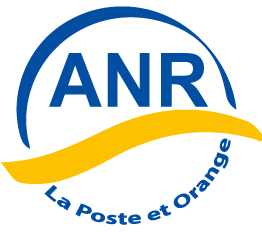 SiègeNote à tous les présidents, administrateurs et suppléantsObjet : Message de la Directrice de la DNASTout comme l’ANR, les associations de La Poste ont annulé la tenue en présentiel de leur AG. Compte tenu de cette situation, Madame Michèle PAOLINI, Directrice de la DNAS, nous a adressé un message filmé.Vous pourrez en prendre connaissance en cliquant sur le lien ci-dessous :https://www.dropbox.com/s/s2rct5qzrf4p1zn/DNAS_interview v2-HD.mp4?dl=0Bien cordialementA Paris, le 20 octobre 2020Le Président nationalFélix VEZIER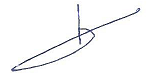 